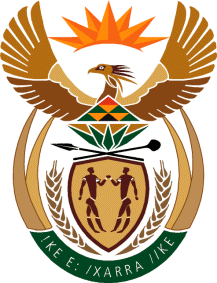 MINISTRY OF TOURISMREPUBLIC OF SOUTH AFRICAPrivate Bag X424, Pretoria, 0001, South Africa. Tel. (+27 12) 444 6780, Fax (+27 12) 444 7027Private Bag X9154, Cape Town, 8000, South Africa. Tel. (+27 21) 469 5800, Fax: (+27 21) 465 3216Ref: TM 2/1/1/10QUESTION FOR WRITTEN REPLY:Question Number:		1816Date of Publication: 		19 June 2017NA IQP Number:		22Date of reply:		7 July 2017 Mr T Rawula (EFF) to ask the Minister of Tourism:(1)	Which entities reporting to her (a) have a board in place and (b) do not have a board in place, (i) of those that have a board, (aa) when was each individual board member appointed and (bb) when is the term for each board lapsing and (ii) how many (aa) board members are there in each board and (bb) of those board members of each entity are female; (2)	with reference to entities that do not have boards in place, (a) who is responsible for appointing the board and (b) when will a board be appointed?	NW2024EReply(a) SA Tourism(b) N/A(i)  SA Tourism Board(ii) (aa) 14     (bb)  7 Female members (a) N/AName of Board Member(aa) Date of Appointment (bb) Date of End of ContractDr  T Abrahamse    (Chairperson)01 June 201531 May 2018Mr Thebe Ikalafeng (Deputy Chairperson)01 June 201531 May 2018Dr Ayanda Ntsaluba01 June 201531 May 2018Mr Graham Wood01 June 201531 May 2018Ms Judi Nwokedi01 June 201531 May 2018Ms Michelle Constant01 June 201531 May 2018Ms Chichi Maponya01 June 201531 May 2018Mr Colin Bell01 June 201531 May 2018Ms Amor Malan01 June 201531 May 2018Mr Oregan Hoskins01 June 201531 May 2018Ms Mmaditonki Setwaba01 June 201531 May 2018Mr Yacoob Abba Omar21 November 201531 May 2018Ms Mmatsatsi Ramawela26 August 201631 May 2018Mr Enver Duminy26 August 201631 May 2018